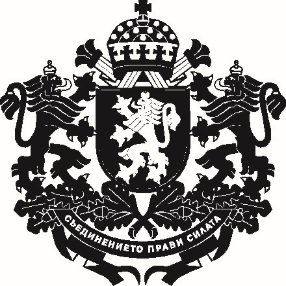 Република БългарияЗаместник-министър на земеделието, храните и горите……………………………………………………………… г.ДОКЛАДот Вергиния Кръстева – заместник-министър на земеделието, храните и горитеОтносно: Проект на Наредба за изменение и допълнение на Наредба № 99 от 2006 г. за търговия на посевен материал от фуражни култури на пазара на Европейския съюзУВАЖАЕМА ГОСПОЖО МИНИСТЪР,На основание чл. 29, ал. 6, т. 2 от Закона за посевния и посадъчния материал, внасям за одобряване проект на Наредба за изменение и допълнение на Наредба № 99 от 2006 г. за търговия на посевен материал от фуражни култури на пазара на Европейския съюз.С Наредба № 99 от 2006 г. за търговия на посевен материал от фуражни култури на пазара на Европейския съюз (обн., ДВ, бр. 77 от 2006 г.) се уреждат категориите семена от фуражни култури, които се търгуват на пазара на Европейския съюз (ЕС) и контролът на семената от официалните органи, с цел сертификация и/или одобряване на търговските семена, както и дейностите под контрола на официалните органи и изисквания при провеждането им.През 2020 г. е приета Директива за изпълнение (ЕС) 2020/177 на Комисията от 11 февруари 2020 година за изменение на директиви 66/401/ЕИО, 66/402/ЕИО, 68/193/ЕИО, 2002/55/ЕО, 2002/56/ЕО и 2002/57/ЕО на Съвета, директиви 93/49/ЕИО и 93/61/ЕИО и директиви за изпълнение 2014/21/ЕС и 2014/98/ЕС на Комисията по отношение на вредителите по растенията върху семена и друг растителен репродуктивен материал (ОВ L 41, 13.2.2020 г.), която следва да бъде въведена в националното законодателство. С проекта на Наредба за изменение и допълнение на Наредба № 99 от 2006 г. се въвежда Директива за изпълнение (ЕС) 2020/177, с която се осигуряват допълнителни мерки по отношение на вредителите класифицирани като регулирани некарантинни вредители, за да се постигне пълна ефективност на изискванията, посочени в Регламент (EС) 2016/2031 на Европейския парламент и на Съвета от 26 октомври 2016 г.  за защитните мерки срещу вредителите по растенията, за изменение на регламенти (EС) № 228/2013, (EС) № 652/2014 и (EС) № 1143/2014 на Европейския парламент и на Съвета и за отмяна на директиви 69/464/EИО, 74/647/EИО, 93/85/EИО, 98/57/EО, 2000/29/EО, 2006/91/EО и 2007/33/EО на Съвета (ОВ L 317, 23.11.2016 г.), наричан по-нататък Регламент (EС) 2016/2031. Тази актуализация включва съществуващите здравни изисквания към различните категории посадъчен материал, както и регулирани некарантинни вредители; мерки за управление на риска от такива вредители, както и изисквания относно производствените площадки, места за производство или терени, за да се избегне наличието на всички изброени регулирани некарантинни вредители по съответните растения за засаждане.В заключителните разпоредби на проекта на наредба се правят и промени в следните наредби: Наредба № 15 от 2015 г. за търговия на предбазови, базови и сертифицирани семена картофи от съответните класи на пазара на Европейския съюз (обн., ДВ, бр. 59 от 2015 г.); Наредба № 16 от 2008 г. за търговия на посевен материал от картофи на пазара на Европейския съюз (обн., ДВ, бр. 54 от 2008 г.); Наредба № 19 от 2004 г. за производство и търговия на посадъчен материал от зеленчукови култури (обн., ДВ, бр. 51 от 2004 г.); Наредба № 21 от 2007 г. за търговия на посевен материал от зърнени култури на пазара на Европейския съюз (обн., ДВ, бр. 1 от 2008 г.); Наредба № 75 от 2006 г. за определяне на условия и списък с изисквания за здравно състояние на размножителния материал от декоративни растения (обн., ДВ, бр. 50 от 2006 г.); Наредба № 95 от 2006 г. за търговия на лозов посадъчен материал (обн., ДВ, бр. 71 от 2006 г.); Наредба № 96 от 2006 г. за търговия на посевен материал от зеленчукови култури на пазара на Европейския съюз (обн., ДВ, бр. 71 от 2006 г.); Наредба № 98 от 2006 г. за търговия на посевен материал от цвекло на пазара на Европейския съюз (обн., ДВ, бр. 76 от 2006 г.) и Наредба № 100 от 2006 г. за търговия на посевен материал от маслодайни и влакнодайни култури на пазара на Европейския съюз (обн., ДВ, бр. 77 от 2006 г.). С измененията на наредбите се въвеждат изискванията на Директива за изпълнение (ЕС) 2020/177 и се актуализират съответните прагове и регулираните некарантинни вредители, за да се подсигури, че семената или друг растителен репродуктивен материал са практически свободни от вредители, които вредят на качеството и намаляват полезността на семената или на друг репродуктивен материал. Също така, списъците на вредителите в анексите на директивите, съответно приложенията към наредбите, се уеднаквяват с тези в Регламент (EС) 2016/2031 и се въвеждат изисквания за растителен паспорт съгласно чл. 83, параграф 5, ал. 2 и 3 от посочения регламент.За приемането на акта не са необходими допълнителни разходи, трансфери или други плащания по бюджета на Министерството на земеделието, храните и горите за 2020 г. Проекта на акт не води до изменения в целевите стойности на показателите за изпълнение по програми, в това число и ключовите индикатори.Проектът на наредба съдържа разпоредби, транспониращи акт на Европейския съюз, поради което към него е приложена таблица за съответствие с правото на Европейския съюз. Съгласно чл. 26, ал. 3 и 4 от Закона за нормативните актове проектите на наредба и доклад (мотиви) са публикувани на интернет страницата на Министерството на земеделието, храните и горите и на Портала за обществени консултации с 30-дневен срок на заинтересованите лица за предложения и становища. Съгласно чл. 26, ал. 5 от Закона за нормативните актове справката за постъпилите предложения заедно с обосновка за неприетите предложения е публикувана на интернет страницата на Министерството на земеделието, храните и горите и на Портала за обществени консултации.Проектът на Наредба за изменение и допълнение на Наредба № 99 от 2006 г. за търговия на посевен материал от фуражни култури на пазара на Европейския съюз е съгласуван в съответствие с разпоредбите на Правилата за изготвяне и съгласуване на проекти на актове в системата на Министерството на земеделието, храните и горите. Направените целесъобразни бележки и предложения са отразени.УВАЖАЕМА ГОСПОЖО МИНИСТЪР,Във връзка с гореизложеното и на основание чл. 29, ал. 6, т. 2 от Закона за посевния и посадъчния материал, предлагам да издадете приложеният проект на Наредба за изменение и допълнение на Наредба № 99 от 2006 г. за търговия на посевен материал от фуражни култури на пазара на Европейския съюз.С уважение,ВЕРГИНИЯ КРЪСТЕВАЗаместник-министър ДОМИНИСТЪРА НА ЗЕМЕДЕЛИЕТО, ХРАНИТЕ И ГОРИТЕГ-ЖА ДЕСИСЛАВА ТАНЕВАОДОБРИЛ,МИНИСТЪР НА ЗЕМЕДЕЛИЕТО, ХРАНИТЕ И ГОРИТЕ:   ДЕСИСЛАВА ТАНЕВАПриложениe: Проект на Наредба;Таблица на съответствието с правото на Европейския съюз;Справка за отразяване на постъпилите становища;Справка за проведената обществена консултация;Постъпили становища.